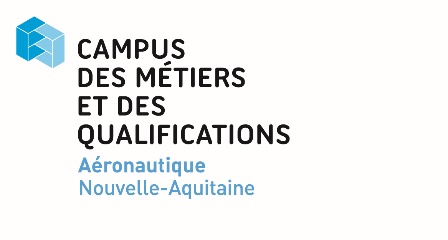 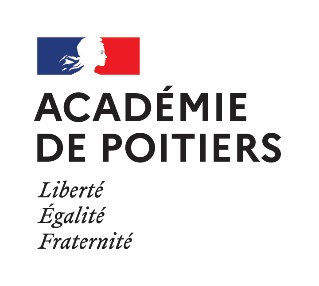 7e ÉditionCHALLENGE DRONES 2024Fiche d’inscription
A remplir avant le 11 décembre(Remplir une fiche d’inscription par équipe)	Fait à …………………………………….   le …………………………………………..	Signature du professeur référent 				Signature du chef d'établissement 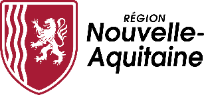        La fiche d'inscription est à déposer avant le 11 décembre 2023 sur la plateforme ci-dessous ou par mail : cmq-aero@ac-poitiers.frhttps://drive.google.com/drive/folders/1hPErIIT3IdzR3se3RtYLoRpey6_aYDSW?usp=sharing